ČERTOVSKÁ BESÍDKA – Papouškové 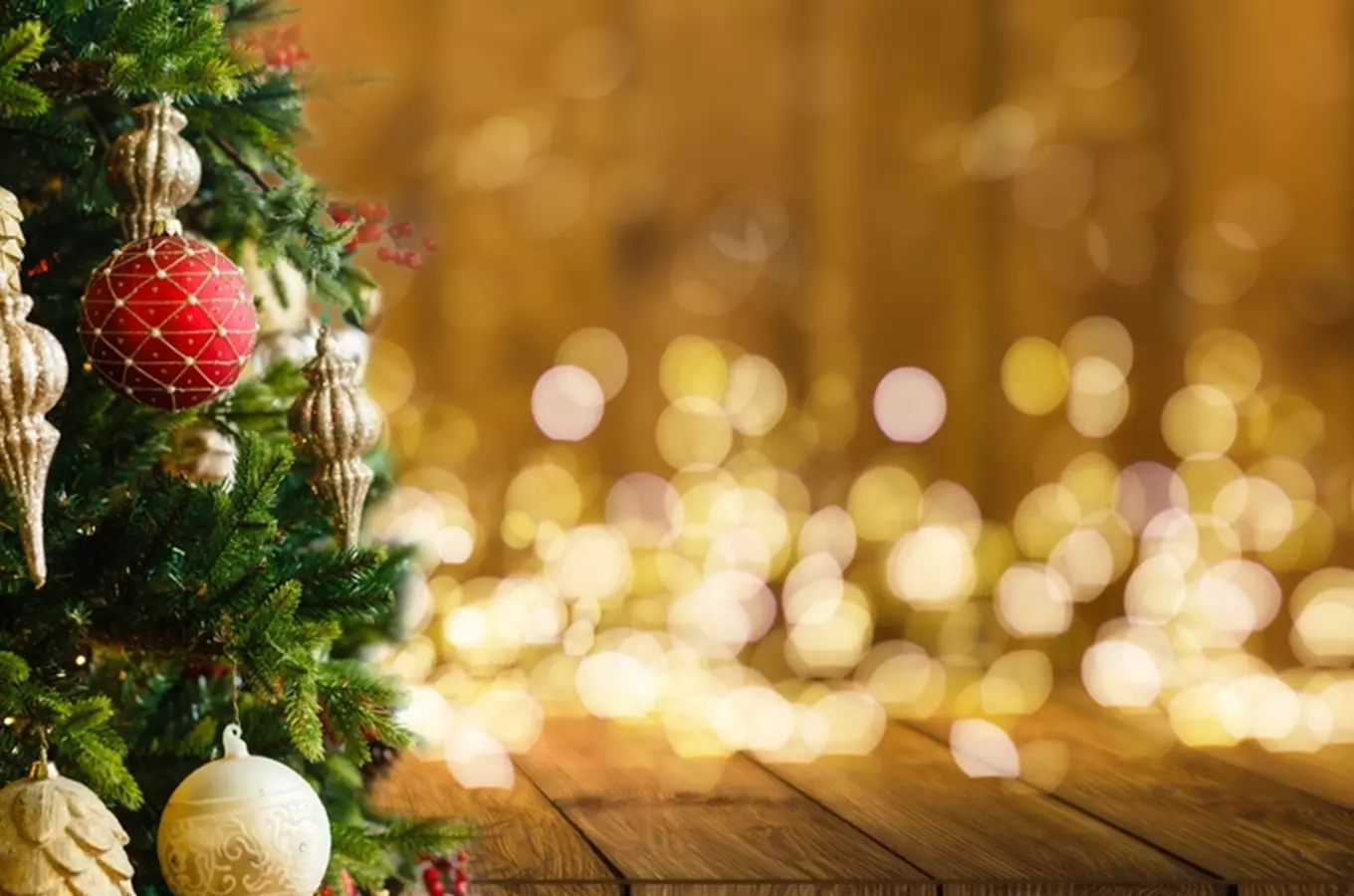 Milí rodiče, srdečně Vás zveme na čertovskou besídku, která se bude konat dne 5.12. 2022 od 15:30 hodin ve třídě u Papoušků.Dětem, prosím, ráno přineste čertovské rohy.Děkujeme za spolupráci a budeme se moc těšit!Děti a Vaše paní učitelky 